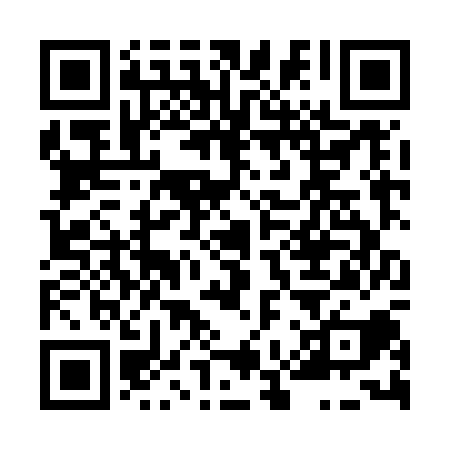 Ramadan times for Bratcice, Czech RepublicMon 11 Mar 2024 - Wed 10 Apr 2024High Latitude Method: Angle Based RulePrayer Calculation Method: Muslim World LeagueAsar Calculation Method: HanafiPrayer times provided by https://www.salahtimes.comDateDayFajrSuhurSunriseDhuhrAsrIftarMaghribIsha11Mon4:324:326:2012:084:045:575:577:3912Tue4:304:306:1812:084:055:595:597:4013Wed4:284:286:1512:084:066:016:017:4214Thu4:254:256:1312:074:086:026:027:4415Fri4:234:236:1112:074:096:046:047:4616Sat4:214:216:0912:074:106:056:057:4717Sun4:184:186:0712:064:126:076:077:4918Mon4:164:166:0512:064:136:096:097:5119Tue4:134:136:0312:064:146:106:107:5320Wed4:114:116:0012:064:156:126:127:5521Thu4:094:095:5812:054:176:136:137:5622Fri4:064:065:5612:054:186:156:157:5823Sat4:044:045:5412:054:196:176:178:0024Sun4:014:015:5212:044:206:186:188:0225Mon3:593:595:5012:044:226:206:208:0426Tue3:563:565:4712:044:236:216:218:0627Wed3:543:545:4512:044:246:236:238:0828Thu3:513:515:4312:034:256:246:248:1029Fri3:483:485:4112:034:266:266:268:1230Sat3:463:465:3912:034:276:276:278:1331Sun4:434:436:371:025:297:297:299:151Mon4:414:416:341:025:307:317:319:172Tue4:384:386:321:025:317:327:329:193Wed4:354:356:301:015:327:347:349:214Thu4:334:336:281:015:337:357:359:235Fri4:304:306:261:015:347:377:379:266Sat4:274:276:241:015:357:387:389:287Sun4:254:256:221:005:367:407:409:308Mon4:224:226:191:005:387:427:429:329Tue4:194:196:171:005:397:437:439:3410Wed4:164:166:1512:595:407:457:459:36